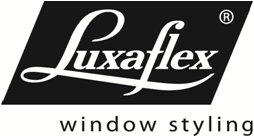 Bon de commande 2022-01Bon de commande 2022-01Bon de commande 2022-01Bon de commande 2022-01Bon de commande 2022-01Bon de commande 2022-01MOTORISATIONMOTORISATIONMOTORISATIONMOTORISATIONMOTORISATIONMOTORISATIONe-mail commande : service.clients@luxaflex.fre-mail commande : service.clients@luxaflex.fre-mail commande : service.clients@luxaflex.fre-mail commande : service.clients@luxaflex.fre-mail commande : service.clients@luxaflex.fre-mail commande : service.clients@luxaflex.frAdresse de facturation* :Adresse de facturation* :Adresse de facturation* :Adresse de facturation* :Adresse de livraison* :Adresse de livraison* :Adresse de livraison* :Adresse de livraison* :Adresse de livraison* :Date:  /  /      /  /    N° de client :Votre réf.* :Votre réf.* :Votre réf.* :Personne à contacter*:* A remplir obligatoirement* A remplir obligatoirement* A remplir obligatoirementN° de page* :  /  N° de page* :  /  Votre réf.* :Votre réf.* :Votre réf.* :MOTEURSMOTEURSMOTEURSStores Vénitiens Alu 16-25 mmStores Vénitiens Alu 16-25 mmStores Vénitiens Alu 16-25 mmStores Vénitiens Alu 16-25 mmMOTEUR M255 – 24 VMOTEUR M255 – 24 VMOTEUR M255 – 24 VMOTEUR M255 – 24 VMOTEUR M255 – 24 VMOTEURSMOTEURSMOTEURSStores Vénitiens Alu 35-50-70mm 
Stores Vénitiens AluStores Vénitiens Alu 35-50-70mm 
Stores Vénitiens AluStores Vénitiens Alu 35-50-70mm 
Stores Vénitiens AluStores Vénitiens Alu 35-50-70mm 
Stores Vénitiens AluMOTEUR GEIGER CABLE - 230 VMOTEUR GEIGER CABLE - 230 VMOTEUR GEIGER CABLE - 230 VMOTEUR GEIGER CABLE - 230 VMOTEUR GEIGER CABLE - 230 VMOTEURSMOTEURSMOTEURSStores Vénitiens Alu 35-50-70mm 
Stores Vénitiens AluStores Vénitiens Alu 35-50-70mm 
Stores Vénitiens AluStores Vénitiens Alu 35-50-70mm 
Stores Vénitiens AluStores Vénitiens Alu 35-50-70mm 
Stores Vénitiens AluMOTEUR M40S 620 - 230 V (pour wood elements)MOTEUR M40S 620 - 230 V (pour wood elements)MOTEUR M40S 620 - 230 V (pour wood elements)MOTEUR M40S 620 - 230 V (pour wood elements)MOTEUR M40S 620 - 230 V (pour wood elements)MOTEURSMOTEURSMOTEURSStores Vénitiens Alu 35-50-70mm 
Stores Vénitiens AluStores Vénitiens Alu 35-50-70mm 
Stores Vénitiens AluStores Vénitiens Alu 35-50-70mm 
Stores Vénitiens AluStores Vénitiens Alu 35-50-70mm 
Stores Vénitiens AluMOTEUR SOMFY J4 RTS - 230 VMOTEUR SOMFY J4 RTS - 230 VMOTEUR SOMFY J4 RTS - 230 VMOTEUR SOMFY J4 RTS - 230 VMOTEUR SOMFY J4 RTS - 230 VMOTEURSMOTEURSMOTEURSStores Vénitiens Alu 35-50-70mm 
Stores Vénitiens AluStores Vénitiens Alu 35-50-70mm 
Stores Vénitiens AluStores Vénitiens Alu 35-50-70mm 
Stores Vénitiens AluStores Vénitiens Alu 35-50-70mm 
Stores Vénitiens AluMOTEUR SONESSE 40 RTS - 230 V (pour wood elements)MOTEUR SONESSE 40 RTS - 230 V (pour wood elements)MOTEUR SONESSE 40 RTS - 230 V (pour wood elements)MOTEUR SONESSE 40 RTS - 230 V (pour wood elements)MOTEUR SONESSE 40 RTS - 230 V (pour wood elements)MOTEURSMOTEURSMOTEURSStores Vénitiens Alu 35-50-70mm 
Stores Vénitiens AluStores Vénitiens Alu 35-50-70mm 
Stores Vénitiens AluStores Vénitiens Alu 35-50-70mm 
Stores Vénitiens AluStores Vénitiens Alu 35-50-70mm 
Stores Vénitiens AluMOTEUR SOMFY J4 IO - 230 VMOTEUR SOMFY J4 IO - 230 VMOTEUR SOMFY J4 IO - 230 VMOTEUR SOMFY J4 IO - 230 VMOTEUR SOMFY J4 IO - 230 VMOTEURSMOTEURSMOTEURSStores CaliforniensStores CaliforniensStores CaliforniensStores CaliforniensMOTEUR 230 V AVEC TRANSFO INTEGREE (cablé)MOTEUR 230 V AVEC TRANSFO INTEGREE (cablé)MOTEUR 230 V AVEC TRANSFO INTEGREE (cablé)MOTEUR 230 V AVEC TRANSFO INTEGREE (cablé)MOTEUR 230 V AVEC TRANSFO INTEGREE (cablé)MOTEURSMOTEURSMOTEURSStores CaliforniensStores CaliforniensStores CaliforniensStores CaliforniensMOTEUR 230 V AVEC TRANSFO et RECEPTEUR RTS INTEGREEMOTEUR 230 V AVEC TRANSFO et RECEPTEUR RTS INTEGREEMOTEUR 230 V AVEC TRANSFO et RECEPTEUR RTS INTEGREEMOTEUR 230 V AVEC TRANSFO et RECEPTEUR RTS INTEGREEMOTEUR 230 V AVEC TRANSFO et RECEPTEUR RTS INTEGREEMOTEURSMOTEURSMOTEURSRouleaux tube 31 - 37 mmRouleaux tube 31 - 37 mmRouleaux tube 31 - 37 mmRouleaux tube 31 - 37 mmMOTEUR ROLL UP WT28 - 24 VMOTEUR ROLL UP WT28 - 24 VMOTEUR ROLL UP WT28 - 24 VMOTEUR ROLL UP WT28 - 24 VMOTEUR ROLL UP WT28 - 24 VMOTEURSMOTEURSMOTEURSRouleaux tube 50  mmRouleaux tube 50  mmRouleaux tube 50  mmRouleaux tube 50  mmMOTEUR M40S 330 - 230 VMOTEUR M40S 330 - 230 VMOTEUR M40S 330 - 230 VMOTEUR M40S 330 - 230 VMOTEUR M40S 330 - 230 VMOTEURSMOTEURSMOTEURSRouleaux tube 50  mmRouleaux tube 50  mmRouleaux tube 50  mmRouleaux tube 50  mmMOTEUR SONESSE 40 RTS 230VMOTEUR SONESSE 40 RTS 230VMOTEUR SONESSE 40 RTS 230VMOTEUR SONESSE 40 RTS 230VMOTEUR SONESSE 40 RTS 230VMOTEURSMOTEURSMOTEURSRouleaux tube 50  mmRouleaux tube 50  mmRouleaux tube 50  mmRouleaux tube 50  mmMOTEUR SONESSE 40 IO 230VMOTEUR SONESSE 40 IO 230VMOTEUR SONESSE 40 IO 230VMOTEUR SONESSE 40 IO 230VMOTEUR SONESSE 40 IO 230VMOTEURSMOTEURSMOTEURSRouleaux tube 62 mmRouleaux tube 62 mmRouleaux tube 62 mmRouleaux tube 62 mmMOTEUR M50S 626 - 230 VMOTEUR M50S 626 - 230 VMOTEUR M50S 626 - 230 VMOTEUR M50S 626 - 230 VMOTEUR M50S 626 - 230 VMOTEURSMOTEURSMOTEURSRouleaux tube 62 mmRouleaux tube 62 mmRouleaux tube 62 mmRouleaux tube 62 mmMOTEUR SONESSE 50 RTS 230VMOTEUR SONESSE 50 RTS 230VMOTEUR SONESSE 50 RTS 230VMOTEUR SONESSE 50 RTS 230VMOTEUR SONESSE 50 RTS 230VMOTEURSMOTEURSMOTEURSRouleaux tube 62 mmRouleaux tube 62 mmRouleaux tube 62 mmRouleaux tube 62 mmMOTEUR SONESSE 50 IO 230VMOTEUR SONESSE 50 IO 230VMOTEUR SONESSE 50 IO 230VMOTEUR SONESSE 50 IO 230VMOTEUR SONESSE 50 IO 230VMOTEURSMOTEURSMOTEURSRouleaux Runny tube 58 - 70 - 80 mmRouleaux Runny tube 58 - 70 - 80 mmRouleaux Runny tube 58 - 70 - 80 mmRouleaux Runny tube 58 - 70 - 80 mmMOTEUR SOMFY LT50 ARIANE 230 VMOTEUR SOMFY LT50 ARIANE 230 VMOTEUR SOMFY LT50 ARIANE 230 VMOTEUR SOMFY LT50 ARIANE 230 VMOTEUR SOMFY LT50 ARIANE 230 VMOTEURSMOTEURSMOTEURSRouleaux Runny tube 58 - 70 - 80 mmRouleaux Runny tube 58 - 70 - 80 mmRouleaux Runny tube 58 - 70 - 80 mmRouleaux Runny tube 58 - 70 - 80 mmMOTEUR ALTUS 50 RTS 230VMOTEUR ALTUS 50 RTS 230VMOTEUR ALTUS 50 RTS 230VMOTEUR ALTUS 50 RTS 230VMOTEUR ALTUS 50 RTS 230VMOTEURSMOTEURSMOTEURSRouleaux Runny tube 58 - 70 - 80 mmRouleaux Runny tube 58 - 70 - 80 mmRouleaux Runny tube 58 - 70 - 80 mmRouleaux Runny tube 58 - 70 - 80 mmMOTEUR SUNEA 50 IO 230VMOTEUR SUNEA 50 IO 230VMOTEUR SUNEA 50 IO 230VMOTEUR SUNEA 50 IO 230VMOTEUR SUNEA 50 IO 230VMOTEURSMOTEURSMOTEURSPlissé/Duette ShadesPlissé/Duette ShadesPlissé/Duette ShadesPlissé/Duette ShadesMOTEUR M25S - 24 VMOTEUR M25S - 24 VMOTEUR M25S - 24 VMOTEUR M25S - 24 VMOTEUR M25S - 24 VMOTEURSMOTEURSMOTEURSSilhouetteSilhouetteSilhouetteSilhouetteMOTEUR ROLL UP WT28 - 24 VMOTEUR ROLL UP WT28 - 24 VMOTEUR ROLL UP WT28 - 24 VMOTEUR ROLL UP WT28 - 24 VMOTEUR ROLL UP WT28 - 24 VMOTEURSMOTEURSMOTEURSRouleaux Twist® Rouleaux Twist® Rouleaux Twist® Rouleaux Twist® MOTEUR ROLL UP WT28 - 24 VMOTEUR ROLL UP WT28 - 24 VMOTEUR ROLL UP WT28 - 24 VMOTEUR ROLL UP WT28 - 24 VMOTEUR ROLL UP WT28 - 24 VTRANSFORMATEURS POUR MOTEURS 24VTRANSFORMATEURS POUR MOTEURS 24VTRANSFORMATEURS POUR MOTEURS 24VHT-24HT-24HT-24HT-24HT-24HT-24HT-24HT-24HT-24TRANSFORMATEURS POUR MOTEURS 24VTRANSFORMATEURS POUR MOTEURS 24VTRANSFORMATEURS POUR MOTEURS 24VPOWER 2,7 DCPOWER 2,7 DCPOWER 2,7 DCPOWER 2,7 DCPOWER 2,7 DCPOWER 2,7 DCPOWER 2,7 DCPOWER 2,7 DCPOWER 2,7 DCINTERRUPTEURS 
POUR MOTEURS CABLESINTERRUPTEURS 
POUR MOTEURS CABLESINTERRUPTEURS 
POUR MOTEURS CABLESCENTRALIS DC IB - 24 VCENTRALIS DC IB - 24 VCENTRALIS DC IB - 24 VCENTRALIS DC IB - 24 VCENTRALIS DC IB - 24 VCENTRALIS DC IB - 24 VCENTRALIS DC IB - 24 VCENTRALIS DC IB - 24 VCENTRALIS DC IB - 24 VINTERRUPTEURS 
POUR MOTEURS CABLESINTERRUPTEURS 
POUR MOTEURS CABLESINTERRUPTEURS 
POUR MOTEURS CABLESSMOOVE UNO WT - 230 VSMOOVE UNO WT - 230 VSMOOVE UNO WT - 230 VSMOOVE UNO WT - 230 VSMOOVE UNO WT - 230 VSMOOVE UNO WT - 230 VSMOOVE UNO WT - 230 VSMOOVE UNO WT - 230 VSMOOVE UNO WT - 230 VINTERRUPTEURS 
POUR MOTEURS CABLESINTERRUPTEURS 
POUR MOTEURS CABLESINTERRUPTEURS 
POUR MOTEURS CABLESSMOOVE UNO WT (5 POS.) - 230 V (pour Vénitien)SMOOVE UNO WT (5 POS.) - 230 V (pour Vénitien)SMOOVE UNO WT (5 POS.) - 230 V (pour Vénitien)SMOOVE UNO WT (5 POS.) - 230 V (pour Vénitien)SMOOVE UNO WT (5 POS.) - 230 V (pour Vénitien)SMOOVE UNO WT (5 POS.) - 230 V (pour Vénitien)SMOOVE UNO WT (5 POS.) - 230 V (pour Vénitien)SMOOVE UNO WT (5 POS.) - 230 V (pour Vénitien)SMOOVE UNO WT (5 POS.) - 230 V (pour Vénitien)RECEPTEURS POUR 
MOTEURS 24VRECEPTEURS POUR 
MOTEURS 24VRECEPTEURS POUR 
MOTEURS 24VRECEPTEUR 24 VRECEPTEUR 24 VRECEPTEUR 24 VRECEPTEUR 24 VRECEPTEUR 24 VRECEPTEUR 24 VRECEPTEUR 24 VRECEPTEUR 24 VRECEPTEUR 24 VTELECOMMANDES POUR MOTEURS RTSTELECOMMANDES POUR MOTEURS RTSTELECOMMANDES POUR MOTEURS RTSTELECOMMANDE 1 CANAL
SITUO 1 RTS PURETELECOMMANDE 1 CANAL
SITUO 1 RTS PURETELECOMMANDE 1 CANAL
SITUO 1 RTS PURETELECOMMANDES POUR MOTEURS IO TELECOMMANDES POUR MOTEURS IO TELECOMMANDE 1 CANAL
SITUO 1 IO PURETELECOMMANDE 1 CANAL
SITUO 1 IO PURETELECOMMANDE 1 CANAL
SITUO 1 IO PURETELECOMMANDES POUR MOTEURS RTSTELECOMMANDES POUR MOTEURS RTSTELECOMMANDES POUR MOTEURS RTSTELECOMMANDE 5 CANAUX
SITUO 5 RTS PURETELECOMMANDE 5 CANAUX
SITUO 5 RTS PURETELECOMMANDE 5 CANAUX
SITUO 5 RTS PURETELECOMMANDES POUR MOTEURS IO TELECOMMANDES POUR MOTEURS IO TELECOMMANDE 5 CANAUX
SITUO 5 IO PURETELECOMMANDE 5 CANAUX
SITUO 5 IO PURETELECOMMANDE 5 CANAUX
SITUO 5 IO PURETELECOMMANDES POUR MOTEURS RTSTELECOMMANDES POUR MOTEURS RTSTELECOMMANDES POUR MOTEURS RTSTELECOMMANDE 1 CANAL
SITUO 1 VAR RTS PURETELECOMMANDE 1 CANAL
SITUO 1 VAR RTS PURETELECOMMANDE 1 CANAL
SITUO 1 VAR RTS PURETELECOMMANDES POUR MOTEURS IO TELECOMMANDES POUR MOTEURS IO TELECOMMANDE 1 CANAL
SITUO 1 VAR IO PURETELECOMMANDE 1 CANAL
SITUO 1 VAR IO PURETELECOMMANDE 1 CANAL
SITUO 1 VAR IO PURETELECOMMANDES POUR MOTEURS RTSTELECOMMANDES POUR MOTEURS RTSTELECOMMANDES POUR MOTEURS RTSTELECOMMANDE 5 CANAUX
SITUO 5 VAR RTS PURETELECOMMANDE 5 CANAUX
SITUO 5 VAR RTS PURETELECOMMANDE 5 CANAUX
SITUO 5 VAR RTS PURETELECOMMANDES POUR MOTEURS IO TELECOMMANDES POUR MOTEURS IO TELECOMMANDE 5 CANAUX
SITUO 5 VAR IO PURETELECOMMANDE 5 CANAUX
SITUO 5 VAR IO PURETELECOMMANDE 5 CANAUX
SITUO 5 VAR IO PURETELECOMMANDES POUR MOTEURS RTSTELECOMMANDES POUR MOTEURS RTSTELECOMMANDES POUR MOTEURS RTSINTERRUPTEUR MURAL
SMOOVE ORIGIN RTSINTERRUPTEUR MURAL
SMOOVE ORIGIN RTSINTERRUPTEUR MURAL
SMOOVE ORIGIN RTSTELECOMMANDES POUR MOTEURS IO TELECOMMANDES POUR MOTEURS IO TELECOMMANDE 1 CANAL
SITUO 1 IO PURETELECOMMANDE 1 CANAL
SITUO 1 IO PURETELECOMMANDE 1 CANAL
SITUO 1 IO PUREAUTRES OPTIONSAUTRES OPTIONSAUTRES OPTIONSMODULE SWITCH POUR STORE CALIFORNIEN (uniquement manoeuvre 230 V AC)MODULE SWITCH POUR STORE CALIFORNIEN (uniquement manoeuvre 230 V AC)MODULE SWITCH POUR STORE CALIFORNIEN (uniquement manoeuvre 230 V AC)MODULE SWITCH POUR STORE CALIFORNIEN (uniquement manoeuvre 230 V AC)MODULE SWITCH POUR STORE CALIFORNIEN (uniquement manoeuvre 230 V AC)MODULE SWITCH POUR STORE CALIFORNIEN (uniquement manoeuvre 230 V AC)MODULE SWITCH POUR STORE CALIFORNIEN (uniquement manoeuvre 230 V AC)MODULE SWITCH POUR STORE CALIFORNIEN (uniquement manoeuvre 230 V AC)MODULE SWITCH POUR STORE CALIFORNIEN (uniquement manoeuvre 230 V AC)Luxaflex France    Tél 03 20 69 35 15    Fax 03 20 69 35 00    service.clients@luxaflex.fr